بسمه تعاليتاریخ آزمون:تاریخ آزمون: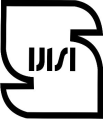 مرکزآموزش علمی – کاربردیسازمان ملي استاندارد ايران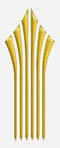 نام و نام خانوادگی:نام و نام خانوادگی:مدت آزمون:مدت آزمون:مرکزآموزش علمی – کاربردیسازمان ملي استاندارد ايرانشماره دانشجویی:شماره دانشجویی:نام مدرس:نام مدرس:مرکزآموزش علمی – کاربردیسازمان ملي استاندارد ايراننام درس:نام درس:بارمسوالاتسوالاتسوالاتسوالاتسوالاتردیف